                   ZIMNÍ LIGA DOROSTU 2022                           Celkem 12 TÝMŮ:  MSK Břeclav U17, Pálava Mikulov, FC Hustopeče, Velké Němčice/ Křepice, Sokol Pohořelice, TJ Novosedly, Moravan Lednice, FKM Podluží, SK Krumvíř, Sokol Kobylí/Bořetice, Slovan Bzenec,TJ Starý Poddvorov.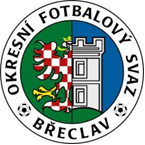 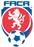 Skupina A: umělá tráva Lednice                                                                                                                   1.kolo FKM Podluží-MSK Břeclav U17  2:1                                                                                                     Lednice-Bzenec  odloženo na  5.2. ve 12.00  hodin                                                                                  2.kolo 13.2. neděle:  10.00  Lednice-Podluží.                              12.00 Bzenec-MSK.                                                         3.kolo 27.2. neděle  12.00 Podluží-Bzenec.                                                                                                   MSK Břeclav - Lednice  odloženo na  3.3. v 18.00  hodin  Moravan LedniceFKM PodlužíMSK BřeclavSlovan BzenecSkupina B: umělá tráva Mikulov                                                                                                                          1.kolo  Kobylí/Bořetice-Hustopeče  2:11, Mikulov-S.Poddvorov  1:2                                                                                                                                     2.kolo  12.2. sobota 12.00 S.Poddvorov-Hustopeče.                14.00 Mikulov-Kobylí/Bořetice.                                           3.kolo  26.2. sobota 12.00 Kobylí/Bořetice-S.Poddvorov.       14.00 Hustopeče-Mikulov.Pálava MikulovSokol KobylíFC HustopečeTJ Starý PoddvorovSkupina C: umělá tráva Pohořelice                                                                                                                     1.kolo Novosedly-Krumvíř  8:0.                                                                                                           Pohořelice-Křepice/V.N. odloženo na  10.2. v 18.00 hodin                                                                          2.kolo 12.2. sobota 12.00  Křepice/V.N.-Krumvíř.                                        14.00 Pohořelice-Novosedly.                     3.kolo 26.2. sobota 12.00  Novosedly-Křepice/V.N.                                     14.00  Krumvíř-Pohořelice.Sokol PohořeliceSokol NovosedlySK KrumvířKřepice/ V.Němčice